lMADONAS NOVADA PAŠVALDĪBA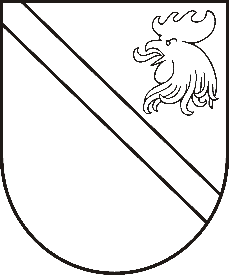 Reģ. Nr. 90000054572Saieta laukums 1, Madona, Madonas novads, LV-4801 t. 64860090, fakss 64860079, e-pasts: dome@madona.lv ___________________________________________________________________________MADONAS NOVADA PAŠVALDĪBAS DOMESLĒMUMSMadonā2018.gada 26.jūlijā								Nr.296									(protokols Nr.13, 7.p.)Par Madonas novada pašvaldības Liezēres pagasta pārvaldes pārziņā esošā transportlīdzekļa atsavināšanuMadonas novada pašvaldības Liezēres pagasta pārvaldes grāmatvedības uzskaitē ir fiziski nolietojies transportlīdzeklis MITSUBISHI PAJERO SPORT, reģistrācijas Nr. HT 9307, reģistrācijas datums – 16.10.2003., tehniskā apskate līdz 07.08.2018.Ir priekšlikums transportlīdzekli pārdot atklātā mutiskā izsolē ar augšupejošu soli. Saskaņā ar “Publiskas personas mantas atsavināšanas likuma” 3.panta otro daļu, Publisku personu mantas atsavināšanas pamatveids ir mantas pārdošana izsolē. Noklausījusies Liezēres pagasta pārvaldes vadītāja A.Vāveres sniegto informāciju, pamatojoties uz Publiskas personas mantas atsavināšanas likuma 3.panta otro daļu, 8.panta trešo daļu,  ņemot vērā 18.07.2018. Finanšu un attīstības komitejas atzinumu, atklāti balsojot: PAR – 14 (Agris Lungevičs, Ivars Miķelsons, Artūrs Čačka, Andris Dombrovskis, Antra Gotlaufa, Artūrs Grandāns, Gunārs Ikaunieks, Valda Kļaviņa, Valentīns Rakstiņš, Andris Sakne, Rihards Saulītis, Inese Strode, Gatis Teilis, Kaspars Udrass), PRET – NAV,  ATTURAS – NAV, Madonas novada pašvaldības dome  NOLEMJ:Atsavināt – pārdot Madonas novada pašvaldības Liezēres pagasta pārvaldes īpašumā esošo transportlīdzekli MITSUBISHI PAJERO SPORT, reģistrācijas Nr. HT 9307, rīkojot atklātu mutisku izsoli ar augšupejošu soli.Apstiprināt transportlīdzekļa nosacīto cenu – izsoles sākumcenu EUR 2890,00 (divi tūkstoši astoņi simti deviņdesmit euro 00 centi).Apstiprināt izsoles noteikumus.Pilnvarot Liezēres pagasta pārvaldi organizēt automašīnas izsoli atbilstoši normatīvo aktu prasībām.Pielikumā: Izsoles noteikumi.Domes priekšsēdētājs						A.Lungevičs